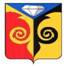 СОВЕТ ДЕПУТАТОВМЕДВЕДЁВСКОГО  СЕЛЬСКОГО ПОСЕЛЕНИЯКусинского муниципального районаЧелябинской области Р Е Ш Е Н И Е«11» ноября  2022 г.                                                                           № 36Об утверждении перечня имущества, находящегося в собственности Кусинского муниципального района в муниципальную собственность Медведевского сельского поселенияВ соответствии с Федеральным законом от 6.10.2003 № 131-ФЗ «Об общих принципах организации местного самоуправления в Российской Федерации», законом Челябинской области от 29.11.2007 № 221-ЗО «О порядке подготовки проектов законов Челябинской области о разграничении имущества, находящегося в муниципальной собственности, между муниципальными образованиями», Устава Медведевского сельского поселения,Совет депутатов Медведевского сельского поселения РЕШАЕТ:Утвердить Перечень имущества, находящегося в собственности Кусинского муниципального района в муниципальную собственность Медведевского сельского поселения» (Приложение). Контроль за исполнением настоящего решения возложить на Первого заместителя Главы Кусинского муниципального района Шевченко А.Н.Настоящее решение вступает в силу со дня его принятия.Председатель Совета депутатовМедведевского сельского поселения                                             Е.Ю. КостылеваГлава Медведевского сельского поселения 				      И.В. ДаниловПеречень имущества, находящегося в собственности Кусинского муниципального района, передаваемого в муниципальную собственность Медведевского сельского поселения.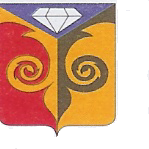          АДМИНИСТРАЦИЯ КУСИНСКОГО МУНИЦИПАЛЬНОГО РАЙОНАЧелябинской областиМихаила Бубнова ул., 16 д., Куса г., Челябинская область, 456940. Тел.(351.54) 3-17-17 /факс (351.54) 3-17-67 E-mail: mail@admkusa.ru ОКПО 01695866, ОГРН 1027401758636, ИНН/КПП 7434000831/743401001_______________________ №________                                                                                                             Председателю Собрания депутатов   Кусинского муниципального района Е.В. ШибаковуУважаемый Евгений Васильевич!      Прошу Вас рассмотреть на очередном Собрании депутатов Кусинского муниципального района вопрос об утверждении перечня имущества, находящегося в муниципальной собственности Кусинского муниципального района, передаваемого в муниципальную собственность Медведевского городского поселения.     Проект решения прилагается.Глава Кусинского муниципального района 					Ю.А. ЛысяковСОГЛАСОВАН:Решением Совета депутатовМедведевского сельского поселенияот 11.11.2022 г. № 36 УТВЕРЖДЕН:Решением Собрания депутатовКусинского муниципального районаот 25.10.2022 г. № 108 № п/пНаименование объектаИндивидуализирующие характеристики объекта1.Автомобиль легковойМарка, модель: TOYOTA COROLLAОграничение (обременение): Договор безвозмездного пользования от 12.05.2022 № 1 с Администрацией Кусинского муниципального района Челябинской областиVIN – NMTBZ28E80R156986Государственный регистрационный знак О 228 ТХ 174 RUS;Категория ТС – В;Год выпуска: 2006 г.;Двигатель: 3ZZ U825159;Мощность: 110 л.с.;Кузов № - NMTBZ28E80R156986;Шасси –Отсутствует;Цвет кузова– Темно - зеленый;Паспорт ТС – серия 77 ТТ № 780697 от 06.11.2006 г.